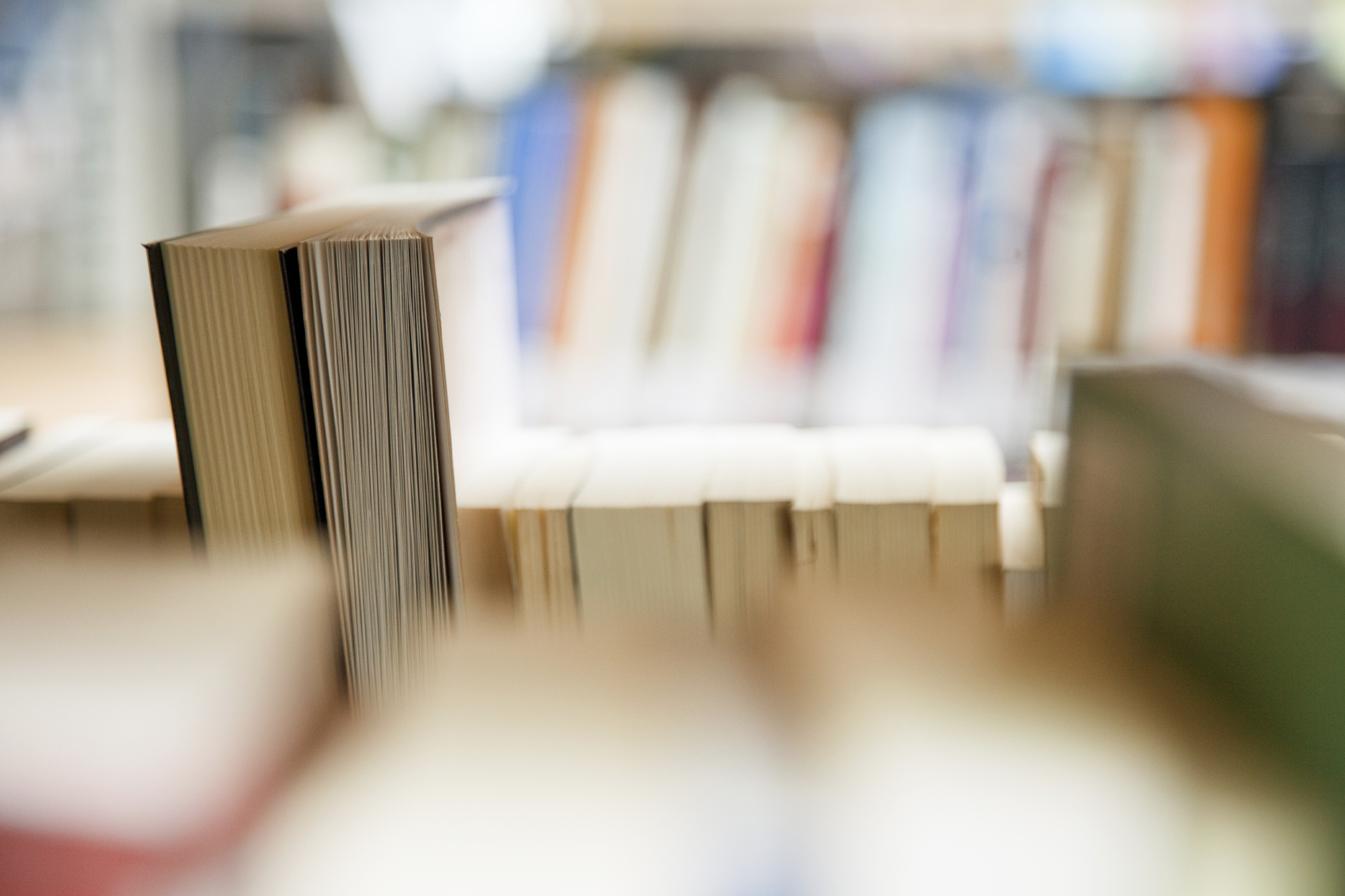 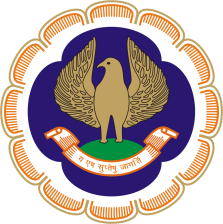 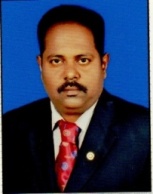 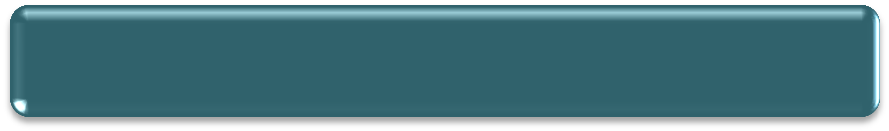 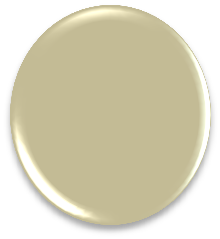 	From Chairman’s Desk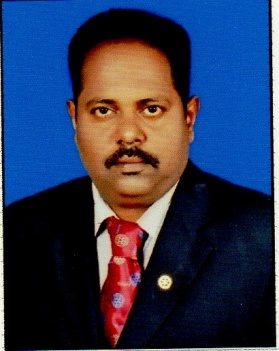 ``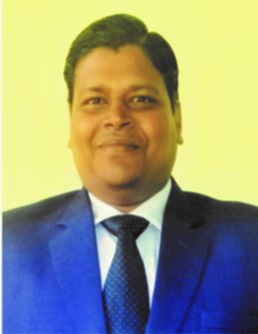 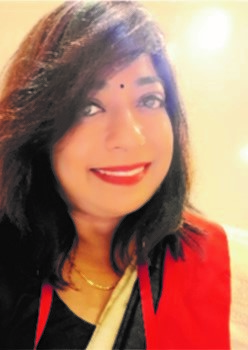 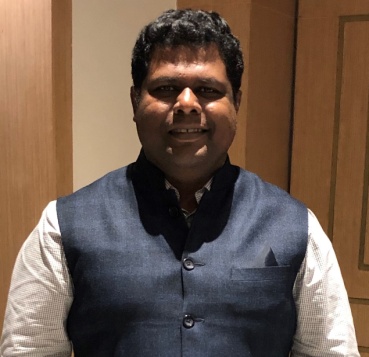 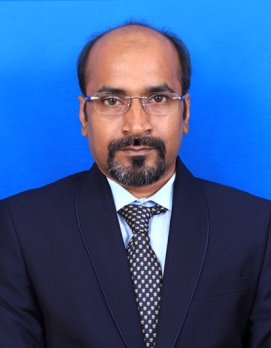 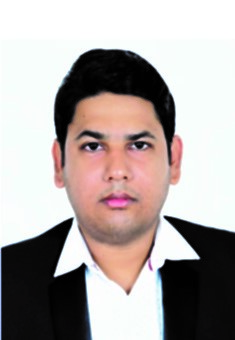 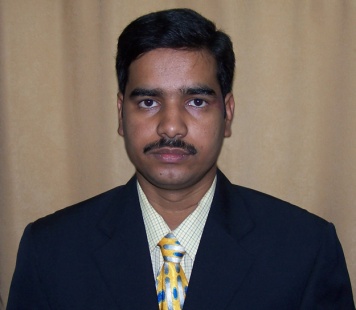 ICAIINCOME TAXGST (GOODS & SERVICES TAX)Company Law	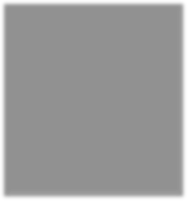 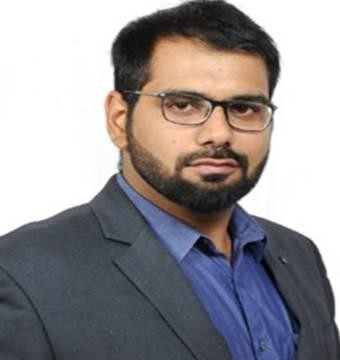 Covid 19 Lockdown:Statutory Requirement To Pay WagesCA. Rishi AroraThe Indian Government initially issued a 21 days lockdown order for the entire country which started on 25th March, 2020 and then extended the nationwide lockdown to 3rd May, 2020. This has resulted in closure of all establishments except the ones which provide essential services. Many people are not able to work especially in the manufacturing sector. To protect the interest  of the employees, the Ministry of Home Affairs issued an order on 29th March, 2020, an abstract of which is below:"All the employers, be it in the Industry or in the shops and commercial establishments, shall make payment of wages of their workers, at their work places, on the due date, without any deduction, for the period their establishments are under closure during the lockdown“.As we are heading towards the worst recession in the history of mankind, it is very important to understand whether there is any legal/ statutory requirement to pay wages to the workers, including permanent workers, contractual workers and inter-state migrant workers? The Government of India and almost all the State Governments have issued an advisory and have asked the employers to pay wages for the lockdown period not only to the permanent workers but also to temporary/ contractual workers and inter state migrant workers.On humanitarian grounds, there should be no second thought in the mind of an employer to pay wages to employees during the lockdown period. However, whether they can or should incur the expenses as an obligation is a thing to ponder upon!The Central Government, invoking the provisions of the Disaster Management Act, 2005 has declared a lockdown until 14th April, 2020. The State Governments invoking the provisions of Epidemic Diseases Act, 1897, have framed certain regulations and have issued certain directions/guidelines/communications. Through these communications governments have asked the employers to pay wages to all the workers.It is important to understand that these communications neither comes within the framework of the Epidemic Diseases Act and Disaster management Act nor is backed by any statutory law. Government’s expectations from the employers look reasonable from a social point of view; but the provisions are harsh on them amidst the economic slowdown and a longer period lockdown.Many employers have undertaken to pay their employees’ salaries in full while others are facing the heat amid the poor economic conditions and have already announced salary cuts, some have asked employees to leave, and others have asked their employees to go on furlough, the term for leave without pay. Obviously, MSMEs and SMEs are in a really tough spot. Aviation, media, hospitality, banking and financial services have been among the worst-hit sectors.Can the employer resort to Layoff provisions?As per provisions of Industrial Disputes Act, 1947, Layoffs are permitted due to lack of business requirement and 50% wages to the workers till such time that business recovers with approval from government. But, can the employer resort to this provision to get certain relief?As per the definition of ‘Lay off’, if an employer is unable to provide employment to an employee due to a natural calamity or for any other connected reason, then the same would fall within the definition of “Lay off”. Section 25M of the Industrial Disputes Act, 1947, requires an industrial establishment with more than 100 workmen to seek prior permission. However, such permission is not mandated if the lay-off is due to a natural calamity.How to cope with the financial crisis due to COVID 19 lockdown?Financial crisis during the lockdown period is very much a possibility! This will result in inability to pay the wages and may be to the need of winding up the business. As per the provisions of Industrial Disputes Act, 1947, Retrenchment Compensation should be paid to workers with the approval from Government. However, as per the Government advisory, the employment should not be  terminated. In case of the unavoidable circumstances, it is advisable to approach the adequate authorities to seek required permissions.Road Ahead:The Government of India would need to come up with a relief plan to incentivize the employers towards the wages paid by them during the lockdown perio . The plan can be linked to the ages paid by the employer for a month. Any such plan to incentivize or to provide subsidy to private employers’ especially to MSMEs’ and SMEs’ will help them to overcome the hardships and in some cases to avoid bankruptcy. A small step to allow the wage cost incurred by employers as CSR expenditure can support them in this tough time.Most crucially, if, for any reason the lockdown gets extended  by  the Government, private employers should not be further asked to bear the burden of wage cost in an entirety as this will further stricken the conditions for them.CA Rishi AroraAuthor is a practicing chartered accountant, He can be reached at carishi342@hotmail.comDateDescriptions14-05-2020Advisory for Members, Students of the Institute of Chartered Accountants of India ICAI and Public at Large in respect of Fake Social Media Pages13-05-2020Physical Inventory Verification– Key Audit Considerations amid COVID-19 - 11-05-2020Clarification on Fees from a Single Client.10-05-2020Going Concern - Key Considerations for Auditors amid COVID-19  06-05-2020Advisory for Statutory Bank Branch Auditors w.r.t. Specific Considerations while conducting Distance Audit / Remote Audit / Online Audit of Bank Branch under current Covid-19 situation. 05-05-2020Addendum to Guidance Note on Audit of Banks, 2020 Edition issued by the Auditing and Assurance Standards Board.01-05-2020Communication with the Retiring Auditor through E-mail.30-05-2020Announcement on Changing Prospective Restoration to Retrospective Restoration 29-05-2020Further extensions regarding the validity of Peer Review Certificate in the wake of COVID -19 spurt across the country 23-05-2020Subsequent Events - Key Audit Considerations amid COVID-19 HighlightsNotification No.DateITR Income Tax Return Forms 1 to 7 for AY 2020-21 notifiedNotification No. 31/2020-Income Tax29/05/2020CBDT notifies new Form 26AS [Annual Information Statement]Notification No. 30/2020-Income Tax/G.S.R. 329E28/05/2020Section 9A Remuneration to be paid to an eligible Fund ManagerNotification No. 29/2020-Income Tax [G.S.R. 315E]27/05/2020Section 1046 exemption to Uttarakhand Environment Protection & Pollution Control BoardNotification No. 28/2020-Income Tax [S.O. 1658E]27/05/2020Section 1046 exemption to Cochin Special Economic Zone AuthorityNotification No. 27/2020-Income Tax [S.O. 1659E]27/05/2020Section 1046 exemption to Kerala Cooperative Development and Welfare Fund BoardNotification No. 26/2020-Income Tax [S.O. 1563E]21/05/2020CBDT issues important directives on Safe Harbour RulesNotification No. 25/2020-Income Tax/G.S.R. 304E20/05/2020CBDT notifies Shri Ram Janmabhoomi TeerthKshetra U/s. 80G2bNotification No. 24/2020-Income Tax / S.O. 1434E08/05/2020Procedure for Amendment of Mutual Agreement Procedure notifiedNotification No. 23/20020-Income Tax06/05/2020HighlightNotification No.DateChange in rate of VAT on Petrol & Diesel in Maharashtra WEF 01.06.2020Notification No. VAT-1520/CR-55/ Taxation-129/05/2020Clarification in respect of appeal in regard to non-constitution of Appellate TribunalTrade Circular No. 09T of 202026/05/2020MVAT: Guidelines for condonation of appeal, acceptance of form 314 & rectification of assessment orderTrade Circular No. 08 T of 2020.25/05/2020Sub-ordination of officers appointed under MGST Act, 2017- RegNotification No. GST-1020/C.R.15A/Taxation 1. EO No. 11521/05/2020Govt notifies Revisional Authority under section 108 of MGST ActNotification No. GST-1020/C.R.15/Taxation 1. EO No. 11521/05/2020Amendment in Section 140 of CGST Act notified wef 18.05.2020Notification No. 43/2020 – Central Tax [G.S.R. 299E.]16/05/2020MVAT: Guidelines for filing Appeal against assessment orders Passed manuallyTrade Circular No.  07 T of 202015/05/2020CBIC to work on idea of people-less customsD.O.No.14/CHIC/202011/05/2020CBIC clarifies on Issues related to IBC, GST ITC-04 & Supply to merchant exporterCircular No. 138/08/2020-GST06/05/2020Revised GSTR-3B Due dates for for UT of J&K, Ladakh notifiedNotification No. 42/2020–Central Tax [G.S.R. 276E]05/05/2020GST annual return filing date for FY 2018-19 extended till 30.09.2020Notification No. 41/2020–Central Tax [G.S.R. 275E]05/05/2020CBIC extends validity of e-way bills till 31.05.2020Notification No. 40/2020–Central Tax [G.S.R. 274E]05/05/2020New GST registration post appointment of IRP/RP by 30.06.2020Notification No. 39/2020–Central Tax [G.S.R. 273E]05/05/2020GSTR3B- Nil Return by SMS- Companies can file through EVCNotification No. 38/2020–Central Tax [G.S.R. 272E]05/05/2020HighlightNotification No.DateMCA includes ‘PM CARES Fund’ in CSR Schedule VIINotification No. G.S.R. 313E26/05/2020Dispatch of notice by listed companies for rights issue- MCA clarifiesGeneral Circular No. 21/202011/05/2020Consolidation of Recent Circulars by MCAConsolidation of CircularMCA clarifies on holding of Digital AGM through VC or OAVMGeneral Circular No. 20/202005/05/2020